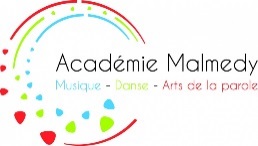 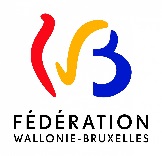 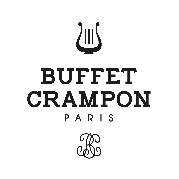 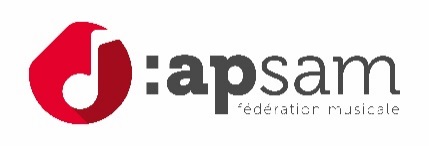 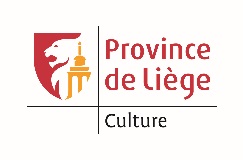 Dimanche 15 décembre 2019 (de 10h à 17h)Académie de Malmedy (Ruelle des Capucins 2)CLARINETTISSIMO1ère journée APSAM de la clarinetteFormulaire d’inscription à renvoyer le plus tôt possible à secretariat@apsam.be ou au secrétariat de l’APSAM (place communale, 7/10 à 4850 Montzen)NOM (majuscules) : …………………………….            Prénom : ……………………………….Adresse : …………………………………...………………………………………………………..Téléphone : ………………………………………….            GSM : ………………………………E-mail : ………………………………………………………………………………………………Age : ……………………….    Nombre d’années de pratique de l’instrument : ……………………Clarinette sib	O		Clarinette mib     O			clarinette basse    OJe m’engage à verser la somme de 10 euros sur le compte bancaire de l’asbl APSAM BE74-0001-0050-2407 avec, en communication, mon nom et la mention « CLARINETTISSIMO »Date : …………………………            	Signature du participant : ……………………………. Signature des parents (pour les mineurs) : …………………………….…………………………….  Par la signature du présente formulaire, le/la participant(e) ou son titulaire autorise l’APSAM à traiter les données à caractère personnel collectées conformément au RGPD en vigueur et à prendre des photos et enregistrer des bandes audio/vidéo. Ces photos et bandes audio/vidéo pourront être utilisées à des fins pédagogiques ou publicitaires.